С 13.04.2020 ПО 18.04.2020 ГОДААКЦИЯ«ЕДИНЫЙ ДЕНЬ ПРОФИЛАКТИКИ»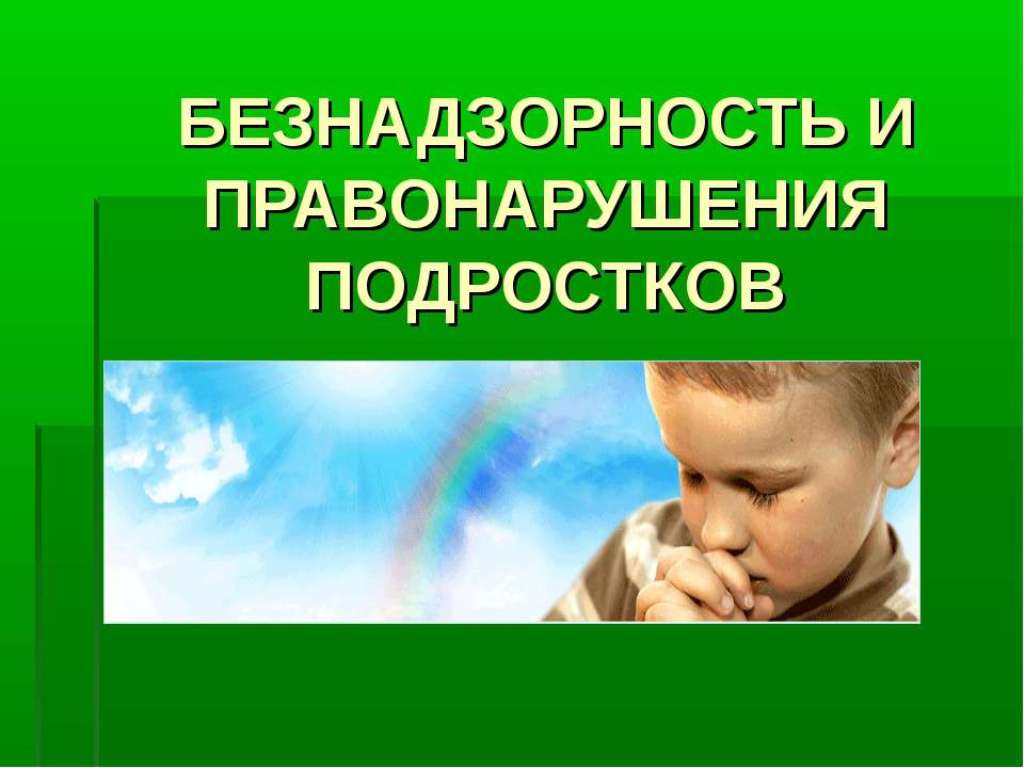 Мероприятия в рамках этой акции направлены на предупреждения безнадзорности и правонарушений несовершеннолетних, формирование правосознания граждан и воспитания активной гражданской позиции по вопросам предупреждения и пресечения преступлений и правонарушений, совершаемых несовершеннолетними, формирования норм безопасности жизнедеятельности.